Джангирова гузал бобояровна(Фамилия Имя Отчество)ОСНОВНАЯ ИНФОРМАЦИЯ: ОБРАЗОВАНИЕ: ДОПОЛНИТЕЛЬНОЕ ОБРАЗОВАНИЕ: Дата рождения:04.02.2002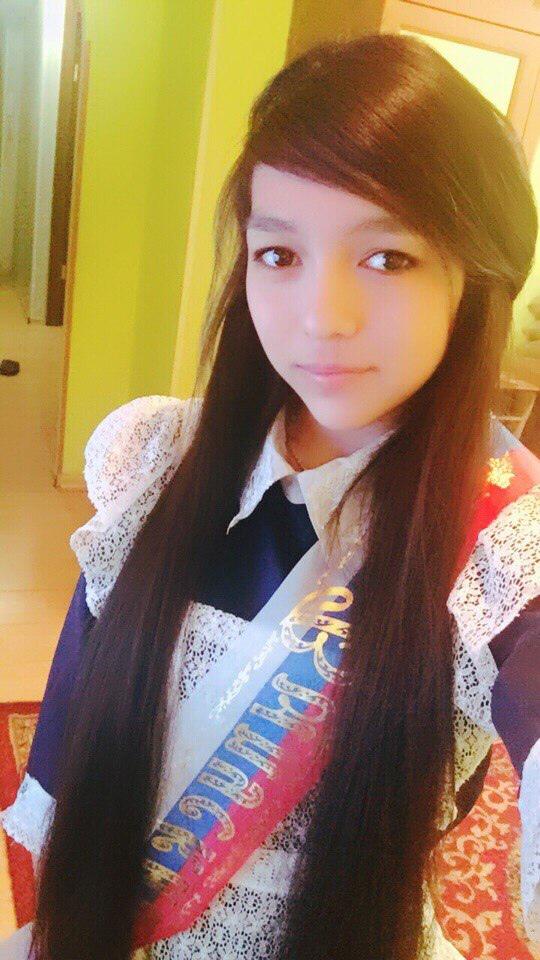 Семейное положение:ЗамужемМесто жительства:   г. ХабаровскТелефон:+7 (914) 541-42-83E-mail:   guzal.dzhangirova@inbox.ruЦЕЛЬ:Соискание должности модельера-конструктораПериод 
обученияНаименование   образовательного 
учрежденияСпециальность/профессия2018-2022Краевое государственное автономное профессиональное образовательное учреждение «Хабаровский технологический колледж» Конструирование, моделирование и технология швейных изделия Название пройденного курсаНазвание организации, проводившей курсыГод окончанияОсновы индустрии модыКГА ПОУ Хабаровский технологический колледж2018Опыт работы,Практика:-Учебная практика 2020г. - изготовление постельного комплекта, женского халата, юбки солнце, салфеток, скатертей; комплекта, фартука и куртки для повара-кондитера, женского платья, юбки годе с подкладкой, женских шорт по готовым выкройкам, мужских брюк, женского демисезонного пальто, а также изготовление женского комплекта, состоящий из жакета и  юбки.-Производственная практика 2021г. -  изготовление масок, изготовление вечернего платья на заказчика.-Ремонт швейных изделий, ремонт мелких повреждений.Данные о курсовых и дипломных работах:ПМ 03 ПОДГОТОВКА И ОРГАНИЗАЦИЯ ТЕХНОЛОГИЧЕСКИХ ПРОЦЕССОВ НА ШВЕЙНОМ ПРОИЗВОДСТВЕ Курсовая работа на тему: «Разработка технологического процесса изготовления современной одежды на основе национального узбекского костюма.Цель КР: разработка технологического процесса изготовления современного молодёжного комплекта, состоящее из платья и брюк с элементами узбекского народного костюма.    ПМ 01 МОДЕЛИРОВАНИЕ ШВЕЙНЫХ ИЗДЕЛИЙПМ 02 КОНСТРУИРОВАНИЕ ШВЕЙНЫХ ИЗДЕЛИЙ Курсовая работа на тему: «Разработка выпускного платья для девушки 16 лет». Цель КР: Разработка и пошив женского вечернего платья для девушки на выпускной. Профессиональные навыки:-Моделирование швейных изделий.-Конструирование швейных изделий.-Подготовка и организация технологических процессов на швейном производстве.-Выполнение работ по одной или нескольким профессиям рабочих, должностям служащих.-Выполнение чертежей базовых конструкций швейных изделий на типовые и индивидуальные фигуры-Выполнение технического рисунка модели по эскизу-Осуществление подбора тканей и прикладных материалов по эскизу моделей.-Выполнение наколки деталей на фигуре или манекене.-Осуществление авторского надзора за реализацией художественного решения модели на каждом этапе производства швейного изделия. Дополнительные навыки:Способность к переключениям с одной деятельности на другую, изготовление тортов, сладостей на заказ; любовь к волейболу, подделки своими руками, создание причесок, вышивка. Личные качества:Исполнительность, ответственность, вежливость, трудолюбие, дружелюбие, работоспособность, умение работать в команде, умение интенсивно работать в течение длительного времени без снижения результативности, организованность.На размещение в банке данных резюме выпускников на сайте колледжа моей персональной информации и фото СОГЛАСЕН(-НА) На размещение в банке данных резюме выпускников на сайте колледжа моей персональной информации и фото СОГЛАСЕН(-НА) 